Департамент образования администрации Кстовского муниципального округаМуниципальное автономное учреждение дополнительного образования «Центр внешкольной работы имени С. А. Криворотовой»Дополнительная общеобразовательная (общеразвивающая) программа музыкального клуба «Вдохновение»(базовый уровень)Возраст  обучающихся:  14 - 18 летСрок реализации программ: 3 годаАвтор - составитель: педагог дополнительного образования Борисов Александр Владимировичг. Кстово 2023 г.Пояснительная запискаШкольные годы для ребенка - пора наиболее оптимального приобщения к миру прекрасного. Это время наиболее благоприятно для развития образного мышления, воображения, эмоционально-чувственной сферы его личности.Музыка непосредственно и сильно воздействует на эмоциональное состояние человека. Одним из средств воздействия на формирование души человека является музыка. С её помощью можно (как музыкальный инструмент) настроить душу человека на чувства возвышенные, прекрасные и благородные, а также можно победить низменные и грубые чувства. Ребёнку важно не только понимать и любить музыку, но и научиться выразительно, петь (в группе или хоре), ритмично двигаться и в меру своих возможностей играть на музыкальных инструментах.Самое главное - уметь применить свой музыкальный опыт в жизни.Влияние музыки на развитие творческой деятельности ребенка очень велико. Её можно рассматривать как объект восприятия (слушания), предмет обучения, общения, но можно подойти к ней как к неотъемлемой части повседневной и бытовой жизни.Особенно актуален этот вопрос в современных условиях, когда всё больше появляется так называемых «домашних детей», не посещающих детские учреждения. Родители этих детей объединены общей проблемой-с одной стороны, пониманием необходимости разностороннего развития своих детей для лучшей адаптации в условиях современной действительности, с другой – невозможностью или неумением обеспечить собственными силами такое развитие, придать ему системный, научно обоснованный характер.Новизна и актуальность программы.Программа «Вдохновение» разработана с учётом развития на сегодняшний день музыкальных и информационных технологий и учитывает знания, навыки и возможности современных школьников ориентироваться, общаться и творить не только в рабочих аудиториях учреждения дополнительного образования, но и в виртуальных пространствах Интернета. Записывать, слушать, воспроизводить и обмениваться музыкальными файлами, благодаря новейшим компьютерным технологиям, музыкальным компьютерным программам и гаджетам.Педагогическая целесообразность программы.Программа разработана для обучающихся общеобразовательных школ, техникумов и первых курсов высших учебных заведений. При этом дети не только разного возраста, но и имеют разные стартовые способности. Программа ориентирована на развитие творческого потенциала и музыкальных способностей школьников разных возрастных групп соразмерно личной индивидуальности и обеспечивает формирование слуховых навыков и умений играть на различных музыкальных инструментах, общаться, творить и работать в творческом коллективе.Самое главное, что программа имеет содержательную структуру на основе постепенной (от простого к сложному) реализации задач.Программа дополнительного образования «Вдохновение» имеет художественную направленность.Цели и задачи программы.Основная цель программы - формирование музыкальной культуры у ребёнка, воспитание и закрепление интереса учащихся к музыке, развитие музыкального слуха, вкуса, навыков общения и работы в коллективе. Знакомство с лучшими музыкальными произведениями и проектами, начало и первые шаги в самостоятельном творческом процессе. Для достижения этой цели необходимо решить задачи:- Развитие музыкальной восприимчивости, музыкального слуха, которые помогают ребёнку острее почувствовать и осмыслить содержание услышанных произведений.- Обогащение музыкального впечатления детей. Знакомство с разнообразными музыкальными жанрами и произведениями.- Знакомство детей с элементарными музыкальными понятиями, обучение элементарной теории музыки, чтение нотной партитуры и нотной записи.   - Знакомство с устройством аппаратуры, применяемой в  современных эстрадных коллективах, развитие навыков владения музыкальными инструментами, как при сольном исполнении, так и при коллективном исполнении в ансамбле.- Развитие навыков первичного ремонта инструмента, его настройки,подготовки коммутационных кабелей, включение и выключениеаппаратуры, присоединение приборов обработки звука, соединение с компьютером для проведения сессии звукозаписи.Адресат программы.Программа предназначена для музыкального общения и дополнительного музыкального образования детей, подростков и молодёжи в возрасте от 14 до 18 лет.Объем и срок освоения программы -три года. Но учебный процесс может быть ускорен или замедлен по отдельным его направлениям. Ритм обучения зависит от одарённости, способностей и начальной подготовки учащихся.Состав групп и коллективов из 4 - 8 человек позволяет вести групповые формы работы, а также обеспечивает возможность индивидуального подхода к каждому ученику.Учебно-тематический план - единый на все три года обучения, так как в основных разделах - слушание музыки, знакомство с аппаратурой и т.д. используется материал, соответствующий трём основным группам.Вместе с тем учитываются и возрастные особенности каждой из групп (солистов и коллективов).1 - я  возрастная группа -  от 14 до  16 лет,2 - я  возрастная группа -  от 16 до 18 лет.Творческая и практическая части программы включают два раздела:1. Обучение детей младшего возраста (14 - 16 лет)2. Обучение детей старшего возраста (16 - 18 лет)Основной упор в программе делается на детей, которые уже имеют первоначальное музыкальное образование (закончили или учатся в музыкальной школе или курсах). Ребята привыкают работать в коллективе, группе,  осваивают параллельно новые музыкальные инструменты, общаются, обмениваются музыкальной информацией.Обучение детей младшего возраста.Данная работа проводится по пяти основным направлениям- слушание музыки, пение и развитие вокально-хоровых навыков.	- игра на простейших музыкальных инструментах.- музыкально-ритмическое творчество.- объединение в группы и совместное музицирование.- знакомство с аппаратурой (микрофон, микшерный, пульт и т.д.) 1). Слушание музыки:а). Восприятие музыкального произведения. Развитие умения слушать музыкальное произведение любого направления до конца. Также развитие умения рассказать о чём поётся в песне, узнавать знакомые произведения и звучание групп и солистов, понимать характер музыки.б). Развитие слуха и голоса предполагает умение различать звуки по высоте, замечать изменения в звучании (тихо, громко), узнавать тембры различных музыкальных инструментов, различать динамику музыкальных произведений.2). Данное направление включает в себя занятия по освоению игры на гитаре, бас-гитаре, перкуссионных и ударных инструментах. 3). Музыкально-ритмическое творчество:Динамические упражнения, движения, умение двигаться в ритм музыки, темповые упражнения, исполнение простейшего ритмического рисунка, знание и чтение музыкальной партитуры.4). Объединение в группы помогает ребятам приобщиться к коллективному творчеству и к игре в ансамбле.5). Знакомство с аппаратурой.Данное направление знакомит ребят с принципом устройства микрофона, микшерного пульта, усилительной аппаратуры, а также формирует понятие и даёт навыки правильного обращения с электронной,  аппаратуройОбучение детей старшего возраста.В основу этого раздела входят пять основных направлений:-  слушание музыки, пение и развитие хоровых навыков.-  музыкально-ритмическое творчество.-  игра на инструментах.-  совместное музыцирование в ансамбле.-  знакомство со звуковой аппаратурой.1). Слушание музыки.Данное направление включает в себя прослушивание записей современных исполнителей, обмен и обсуждение музыкальных новинок, записей и компакт дисков, пение и развитие вокально-хоровых навыков,  выразительность пения, пение на два голоса, воспитание стремления сочинять свои аранжировки и мелодии.2). Музыкально-ритмическое творчество.Данное направление изучает ритмические упражнения и движения,темповые упражнения, исполнение ритмических рисунков, синкопы.3). Игра на музыкальных инструментах.Выбор инструмента, прослушивание произведений и выделение партий своего инструмента, элементарная теория музыки, технические приёмы владения инструментом, просматривание и изучение видеошкол, подбор партий инструментов из известных композиций, игра в ансамбле, сочинение и запись собственных произведений.4). Создание и репетиции репертуара группы. 5). Знакомство со звуковой аппаратурой.Изучение устройства усилительной аппаратуры (микшерный пульт, микрофон, усилитель), а также знакомство с комутационными соединениями, распайками шнуров, подключением аппаратуры, техническим обслуживанием и ремонтом. Работа с компьютерами и Интернетом.Формы обучения:- традиционные формы (всем составом, групповая, индивидуальная);- очная, очно-заочная;- на основе модульного подхода;- с применением дистанционных технологий и электронного обучения.На основании статьи 15 «Сетевая форма реализации образовательных программ» Федерального закона от 29.12.2012 N 273-ФЗ (ред. от 31.07.2020) «Об образовании в Российской Федерации» (с изм. и доп., вступ. в силу с 01.08.2020) реализация настоящей дополнительной общеобразовательной программы осуществляется в сетевой форме совместно с организациями-партнерами МБУ ДО ЦВР.На основании статьи 16. «Реализация образовательных программ с применением электронного обучения и дистанционных образовательных технологий» Федерального закона от 29.12.2012 N 273-ФЗ (ред. от 31.07.2020) «Об образовании в Российской Федерации» (с изм. и доп., вступ. в силу с 01.08.2020) образовательная деятельность по дополнительной общеобразовательной программе осуществляется с применением электронного обучения и дистанционных образовательных технологий.Режим занятий:Групповые очные занятия проходят 2 раза в неделю. Продолжительность занятия 2 часа.  Перерыв 10 минут.Во время дистанционного обучения длительность непрерывной работы за компьютером от 20 до 30 минут, в зависимости от возраста учащихся (от 14 до 18 лет). Сетевая форма реализации образовательной программы На основании статьи 15 «Сетевая форма реализации образовательных программ» Федерального закона от 29.12.2012 № 273-ФЗ (ред. от 31.07.2020) «Об образовании в Российской Федерации» (с изм. и доп., вступ. в силу с 01.08.2020) реализация настоящей дополнительной общеобразовательной программы осуществляться в сетевой форме совместно с организациями-партнерами МАУ ДО ЦВР: управлением культуры, туризма, спорта и молодежной политики, Дворцом культуры нефтехимиков г. Кстово, МБУК «Централизованная клубная система», образовательными учреждениями Кстовского муниципального округа.Электронное обучение и дистанционные образовательные технологииНа основании статьи 16 «Реализация образовательных программ с применением электронного обучения и дистанционных образовательных технологий» Федерального закона от 29.12.2012 N 273-ФЗ (ред. от 31.07.2020) «Об образовании в Российской Федерации» (с изм. и доп., вступ. в силу с 01.08.2020) образовательная деятельность по дополнительной общеобразовательной программе может осуществляться с применением электронного обучения и дистанционных образовательных технологий.При реализации дополнительной общеобразовательной программы с применением электронного обучения и дистанционных образовательных технологий будут использованы следующие модели обучения с использованием ресурсов предоставляемых сетью Интернет:Консультации обучаемых, в том числе рассылка и размещение заданий, проводятся с помощью электронной почты или дистанционной площадки (ВКонтакте);Онлайн консультации и занятия (групповые и индивидуальные) с обучаемыми, проводятся с помощью средств телекоммуникаций (Сферум, Skype, Zoom, Viber).Размещение видеоуроков занятий осуществляется на видеохостинге RuTube или дистанционной площадке объединения в социальной сети ВКонтакте.Планируемые ожидаемые результаты:По итогам освоения программы учащиеся овладеют:основными приемами игры на гитаре (1 год обучения);представлениями о средствах музыкальной выразительности при игре на гитаре (1-2 годы обучения);умениями передавать свое настроение, эмоции, связанные с музыкальным произведением при его исполнении (1-3 годы обучения);навыками чтения с листа и подбором музыкальных произведений на инструменте (2-3 годы обучения);теоретическими и историческими знаниями в области музыки 1-3 годы обучения);навыками игры аккомпанемента к мелодии или песни (2-3 годы обучения);техникой ансамблевого исполнения (2-3 годы обучения);сценическим мастерством (2-3 годы обучения);основными техническими средствами исполнения на гитаре (1-3 годы обучения).УЧЕБНО-ТЕМАТИЧЕСКИЙ ПЛАН1-й год обученияУЧЕБНО-ТЕМАТИЧЕСКИЙ ПЛАН2-й год обученияУЧЕБНО-ТЕМАТИЧЕСКИЙ ПЛАН3-й год обучения4 Содержание учебного плана 1 год обученияТема 1. Мир звуков.Многообразие звуков, которые «живут» в вещах, в часах, звуки улицы, звуки музыкальные и не музыкальные, звуки хрустальных, деревянных, бумажных и других предметов.Тема 2. Музыка вокруг нас.Из чего состоит музыка? Сочинение (композитор), исполнение (исполнитель), слушатель. Учимся петь мелодии. Рассказываем о своих любимых исполнителях и песнях.Тема 3. Современная эстрадаЛюбимые эстрадные песни и исполнители. Напеваем любимые мелодии. Разговор о концертах «звёзд», выступлениях известных артистов.Тема 4. Элементарная теория музыки.Знакомство с высотой звуков. Нотный стан. Скрипичный, басовый ключи.Ноты. Ритм, метр, такт.Тема 5. История и развитие бит- и рок- музыки.Прослушивание аудиозаписей известных рок - групп. Разговор о блюзе.История творчества группы «Битлз». Современные рок -группы и ансамбли. Рассказываем о любимых исполнителях.Тема 6. Современная музыка, электронные инструменты и аппаратура. Акустическая аппаратура.Рассказываем о любимых современных исполнителях. Делимся впечатлениями от просмотра музыкального телевидения. Знакомство с музыкальными инструментами современных ансамблей.Тема 7. Фонограмма и «живое» исполнение.Разговор о просмотренных и услышанных концертах. «Караоке» -примерФонограммы. Пение под «караоке». Демонстрация звучания «живых»Инструментов.Тема 8. Исполняем шлягеры.Выбираем понравившиеся, любимые песни. Пение под «караоке» илифонограмму.Тема 9. Сочиняем сами.На третьем году обучения пробуем сочинять, поём простейшие мелодии.Тема 10. Работа над репертуаром.За три года обучения готовим 3-5 песен под фонограмму. Выступаем наконцертах, праздниках, вечерах отдыха, конкурсах, семейных и публичных торжествах.Тема 11. Техника игры на музыкальных  инструментах.Знакомство с инструментом. Изучение правильной техники исполнения на примере известных музыкантов по видео и аудио школам.Тема 12. Творческие итоги.Творческий анализ работы за круглым столом. Успехи, планы.2 года обученияТема 1. Мир звуков.Многообразие, окружающих нас в повседневной жизни звуков, звуки музыкальные и не музыкальные. Звук как колебание звучащего тела.Высота, динамика, длительность, тембр. Звучание различных музыкальных инструментов.Тема 2. Музыка вокруг нас.Рассказываем о любимых жанрах, исполнителях, группах. Поём любимые песни.Тема 3. Современная эстрада.Любимые эстрадные песни и исполнители. Поём любимые песни. Обмениваемся аудиокассетами, компактдисками, делимся впечатлениями о просмотренных и прослушанных концертах на видео и музыкальном телевидении.Тема 4. Элементарная теория музыки.Нотный стан. Ключи. Ноты. Ритм, метр. Нотная запись. Интервалы.Гаммы. Аккорды.Тема 5. История и развитие бит- и рок-музыки.Прослушивание записей известных рок - групп. Обсуждение, разговор о блюзе. История творчества «Битлз». Современные рок - группы. Исполняем любимые песни под гитару.Тема 6. Современная музыка, электронные инструменты и аппаратура. Акустическая аппаратура.Рассказываем о любимых исполнителях. Исполняем их песни под гитару. Знакомство и выбор инструментов. Предварительное знакомство с усилительной аппаратурой. Микрофон, микшерный пульт. Осваиваем приёмы игры на гитаре, барабанах, клавишных инструментах. Настройка инструментов. Общий звук ансамбля.Тема 7. Фонограмма и «живое» звучание.Пение под «караоке» и фонограммы. Игра на инструментах ансамблем и пение.Тема 8. Исполняем шлягеры.Выбираем любимые шлягеры для разучивания. Поём под фонограмму. Разучиваем партии инструментов. Играем ансамблем.Тема 9. Сочиняем сами.На третьем году обучения приносим собственные мелодии. Делаем аранжировку, разучиваем партии инструментов. Играем ансамблем.Тема 10. Работа над репертуаром.Составляем репертуар из известных и полюбившихся песен. Расписываем их гармонию. Разучиваем партии и исполняем. Разбираем 2-3 песни собственного сочинения. Включаем их в репертуар. Принимаем участие в фестивалях, конкурсах, концертах.Тема 11. Техника игры на музыкальных инструментах.Грамотный выбор инструмента. Умение настраивать инструмент. Постановка рук при игре на инструменте. Обучение по видео и аудио школам игры на инструменте. Исполнение технических этюдов и упражнений на технику игрыТема 12. Творческие итоги.Круглый стол. Анализ проделанной работы. Успехи и дальнейшие планы. 3 год обученияТема 1. Мир звуков.Многообразие звуков. Камертон. Физические параметры звуков. Звуки музыкальных инструментов.Тема 2. Музыка вокруг нас.Любимые жанры, исполнители, группы. Обмен записями на аудиокассетах и компакт дисках. Поём любимые песни.Тема 3. Современная эстрада.Поём любимые эстрадные песни под гитару, обсуждаем музыкальные телепередачи, организуем совместные поездки на концерты, конкурсы, фестивали, спектакли.Тема 4. Элементарная теория музыки.Ноты. Аккорды. Интервалы. Гаммы. Квинтовый круг. Аккордовая запись песен. Подбор песен по слуху.Тема 5. История и развитие бит - и рок-музыки.Прослушивание записей известных рок - групп. История творчества «Битлз» и любимых исполнителей. Современные рок - группы. Блюзовый лад. Исполнение, подбор песен известных групп под гитару.Просматриваем видеоматериалы и видео школы известных мастеров эстрадного жанра и рок-музыки. Обмен плакатами, фотографиями, постерами известных артистов. Знакомство с журнальными публикациями и критическими статьями о творчестве групп и отдельных исполнителей, обсуждение этих материалов.Тема 6. Современная музыка, электронные инструменты и аппаратура. Акустическая аппаратура.Подбор известных песен под гитару. Подробное знакомство с аппаратурой (усилитель, микрофон, микшерный пульт, магнитофон, комутационное оборудование). Профилактика и ремонт аппаратуры. Распайка основных видов шнуров. Освоение технических приёмов игры на инструментах. Игра ансамблем.Тема 7. Фонограммы и «живой» звук.Пение под фонограммы и «караоке». Написание собственных музыкальных фонограмм. Игра и пение «в живую» ансамблем. Работа над звуком и тембром инструментов. Игра ансамблем.Тема 8. Исполняем шлягеры.Выбираем любимые песни. Разучиваем партии инструментов, расписываем гармонию, подбираем на слух. Играем ансамблем. Делаем пробную запись собственного звучания на магнитофон. Анализируем запись. Исправляем ошибки в исполнении.Тема 9. Сочиняем сами.Приносим в коллектив композиции собственного сочинения. Анализируем, исправляем и дополняем композицию. Записываем аккордовую партию. Разучиваем партии  инструментов. Играем ансамблем. Делаем пробную запись на магнитофон. Анализируем запись.Включаем данную песню в собственный репертуар.Тема 10. Работа над репертуаром.Записываем на ноты, разучиваем и исполняем репертуар. В него входят как песни известных авторов так и композиции собственного сочинения.Выступаем с собственным репертуаром на фестивалях, конкурсах и концертных программах. Пробуем произвести демонстрационную запись своих песен в студиях звукозаписи. Знакомство со сведением и мастерингом материала.Тема 11. Техника игры на музыкальных инструментах.Умение правильно выбрать, если необходимо, собрать, настроить и подогнать инструмент. Исполнение технических этюдов и упражнений по видео и аудио школам. Основы импровизационной игры. Постоянное совершенствование техники исполнения. Запись исполнения и последующий анализ игры при прослушивании записи. освоение новых приёмов владения инструментом.Тема 12. Творческие итоги.Круглый стол. Обсуждение проделанной работы. Новые предложения, идеи, песни. Успехи и неудачи. Дальнейшие творческие планы.Календарный учебный график 1 года обученияКалендарный учебный график 2 года обученияКалендарный учебный график 3 года обучения5. Формы аттестацииВ программу заложены требования, предъявляемые к знаниям дополнительной общеобразовательной программы, умениям и навыкам, которым дети должны научиться в течение учебного года и в течение всего курса обучения.Текущий контроль (по итогам занятия, темы, блока) – проверка изученного материала. Осуществляется для выявления уровня освоения материала, при этом объектом контроля являются: правильность исполнения, техничность. Формы контроля: просмотр, опрос, анализ выполненного задания.Промежуточный контроль (по итогам 1 и 2 года обучения) проводится с целью выявления уровня освоения учащимися программы, определение изменений в уровне развития творческих и технических способностей за данный период обучения. Оценивается: правильность исполнения; техничность, знание теоретической и практической части. Форма контроля – наблюдение, опросы, тестирование, самоанализ.Итоговый контроль, или аттестация по итогам реализации программы, (по окончании 3 года обучения) проводится в конце учебного года для выявления уровня освоения знаний, умений и навыков обучающихся. Форма контроля –тестирование, отчётное выступление, концерт. 6. Оценочные материалыОценке подлежат предметные знания, умения и навыки (теоретическая и практическая подготовка), метапредметные результаты, личностное развитие учащегося в процессе освоения им программы.Используется трехуровневая оценка результатов обучения по 3-х - бальной шкале (минимальный уровень: 1 балл, средний уровень: 2 балла, максимальный уровень: 3 балла).Методическое обеспечение программы.Условия реализации программыОбъединение музыкальный клуб «Вдохновение» осуществляет свою работу в специально оборудованном кабинете. Общая характеристика кабинетаОснащение кабинета.Технические средства обучения.Оборудование и мебель.Программное обеспечение.Список литературыНормативные документы:Закон Российской Федерации «Об образовании в Российской Федерации» от 29.12.2012 № 273 – ФЗ (ред. от 01.09.2021 г. №144-ФЗ).Приказ Министерства просвещения РФ от 9 ноября 2018 г. N 196 “Об утверждении Порядка организации и осуществления образовательной деятельности по дополнительным общеобразовательным программам” (ред.30.09.2020г.  №533) Приказ Министерства образования и науки Российской Федерации от 23.08.2017 г. № 816 "Об утверждении Порядка применения организациями, осуществляющими образовательную деятельность, электронного обучения, дистанционных образовательных технологий при реализации образовательных программ"Постановление Главного государственного санитарного врача РФ от 28 сентября 2020 г. № 28 "Об утверждении санитарных правил СП 2.4.3648-20 "Санитарноэпидемиологические требования к организациям воспитания и обучения, отдыха и оздоровления детей и молодежи" Письмо Министерства образования и науки РФ от 18.11.2015 No09-3242 «О направлении информации» (вместе с «Методическими рекомендациями по проектированию дополнительных общеразвивающих программ (включая разноуровневые программы)»)Письмо Министерства образования и науки России от 28.08.2015 года № АК – 2563/05 «О методических рекомендациях» вместе с (вместе с Методическими рекомендациями по организации образовательной деятельности с использованием сетевых форм реализации образовательных программ). Письмо Министерства образования и науки России от 29.03.2016 N ВК-641/09 "О направлении методических рекомендаций" (вместе с «Методическими рекомендациями по реализации адаптированных дополнительных общеобразовательных программ, способствующих социально-психологической реабилитации, профессиональному самоопределению детей с ограниченными возможностями здоровья, включая детей-инвалидов, с учетом их особых образовательных потребностей»).Письмо Министерства Просвещения России от 01.08.2019 N ТС-1780/07 «О направлении эффективных моделей дополнительного образования для обучающихся с ОВЗ».Устав МАУ ДО ЦВР, локальные акты Литература, используемая педагогом в работе1.Бровко, В. Л. Аккордовая техника для начинающих гитаристов / В.Л.  - М.:  Планета музыки, 2008. 2. Н.Г. Игнатьева. Дополнительная образовательная программа «Музыка».3. Приложение к журналу «Бюллетень программно-методических материалов для учреждений дополнительного образования детей (региональный опыт)».4. Б.М.  Бим-Бад « Психология музыки: восприятие, сочинение, исполнение».5. Е. Барбан «Джазовые портреты, сто очерков о музыкантах джаза».6. «Музыка, её формы и жанры: первый год обучения» Изд. 217. Сборник «Гитара в ансамбле».8.  Б.В. Асафьев «Музыкальная форма как процесс».9.  Л. П. Бочкарёв «Психология музыкальной деятельности».10.  Н.Г. Кононова «Обучение детей игре на музыкальных инструментах».11. Н. Дьяченко, И. Котляревский  « Теоретические основы воспитания и обучения в музыкальных школах»12.Богданова, Д.А. Проблемы дистанционного образования в России / Д.А. Богданова // Информатика и образование. – 1996. – №3. с. 94-99.13.Быстрицкий, В.А. Обратная связь в процессе дистанционного обучения // Система обеспечения качества в ДО. – Жуковский: МИМ ЛИНК, 2002. – Вып.4. – с. 144-148.14.Околелов, О.П. Процесс обучения в системе дистанционного образования [Текст] /Дистанционное образование. - 2000. - № 3. – с. 37-43.15.Скибицкий, Э.Г. Дидактическое обеспечение процесса дистанционного обучения [Текст] / Э.Г. Скибицкий // Дистанционное образование. – 2000. 16.Современные образовательные технологии: учеб. пособие / кол. авторов:под ред. Н.В. Бордовской. М.: КНОРУС, 2010. 432 с.Литература для детей и родителей:1.  А. Артоболевская « Первая встреча с музыкой». 2.  CD/ « Курс видеошкол по обучению игре на гитаре, бас-гитаре, барабанах».3. CD/ « Курс аудиопрограмм для начинающих музыкантов».4.  В.А.Манилов «Учимся аккомпонировать на гитаре».5.  Н.А. Ветлугина «Музыкальный букварь».Интернет-ресурсыКак научиться играть на гитаре с помощью приложений и веб-сервисовhttps://lifehacker.ru/guitar-apps-and-services/Восемь лучших приложений для начинающих гитаристовhttps://www.maximonline.ru/guide/maximir/_article/8-luchshikh-prilozhenii-dlya-nachinayushikh-gitaristov/25 YouTube-каналов, чтобы научиться играть на музыкальных инструментахhttps://www.adme.ru/tvorchestvo-muzyka/25-kanalov-youtube-chtoby-nauchitsya-igrat-na-muzykalnyh-instrumentah-1172010/Приложение 1Методическое обеспечение программыс применением электронного обучения и дистанционных образовательных технологий Рассмотрена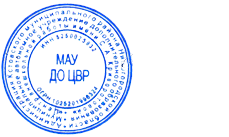 педагогическим советомМАУ ДО ЦВРпротокол № 1 от 28.08.2023 гУтвержденаприказом директораот 29.08.2023 г.  № 109_________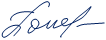 М.В. Пожванюк№Тема занятийКоличество часовКоличество часовКоличество часов№Тема занятийВсегоТеорияПрактика1Мир звуков5322Музыка вокруг нас.10553Современная эстрада.10554Элементарная теория музыки.151055История развития бит- и рок-музыки.5416Современная музыка, электронные инструменты и аппаратура.Акустическая техника.2210127Фонограмма и «живое» звучание и исполнение.10558Исполняем шлягеры.155109Сочиняем сами.1551010Работа над репертуаром.1221011Техника игры на музыкальных инструментах.2071312Творческие итоги.532Итого:1446480№Тема занятийКоличество часовКоличество часовКоличество часов№Тема занятийВсегоТеорияПрактика1Мир звуков3212Музыка вокруг нас.7433Современная эстрада.5324Элементарная теория музыки.16885История развития бит- и рок-музыки.5326Современная музыка, электронные инструменты и аппаратура.Акустическая техника.208127Фонограмма и «живое» звучание и исполнение.11568Исполняем шлягеры.215169Сочиняем сами.1951410Работа над репертуаром.135811Техника игры на музыкальных инструментах.2081212Творческие итоги.422Итого:Итого:1445886№Тема занятийКоличество часовКоличество часовКоличество часов№Тема занятийВсегоТеорияПрактика1Мир звуков2112Музыка вокруг нас.3123Современная эстрада.4224Элементарная теория музыки.238155История развития бит- и рок-музыки.4226Современная музыка, электронные инструменты и аппаратура.Акустическая техника.205157Фонограмма и «живое» звучание и исполнение.8448Исполняем шлягеры.268189Сочиняем сами.1861210Работа над репертуаром.104611Техника игры на музыкальных инструментах.2481612Творческие итоги.211Итого:1445094№ п/пДата Тема занятияКол-вочасовФорма занятияФорма контроля1.Комплектование группы Инструктаж по ТБ2Беседа2Введение в программу обучения2Учебное занятие.3Знакомство с разделами программы обучения2Учебное занятие.4Музыка вокруг нас2Учебное занятие.Самоанализ5Музыка и природа2Учебное занятие.Самоанализ6Музыка и технологии2Учебное занятие.Самоанализ7Музыка и человек2Учебное занятие.Самоанализ8Современная эстрада2БеседаСамоанализ9История и возникновение эстрадного жанра2Учебное  занятие.Самоанализ10Известные артисты эстрадного жанра2Учебное занятиеСамоанализ11Жанры и виды эстрадной музыки2Учебное занятиеТестирование12Элементарная теория музыки2Учебное  занятие.13Нотный стан. Обозначения нот2Учебное  занятие.Опросы.14Музыкальные размеры. Музыкальный ритм. Метр.2Учебное занятиеОпросы.15Скрипичный и басовый ключи.2Учебное  занятие.Опросы.16Интервалы2Учебное  занятие.Тестирование17Аккорды. Обозначения и классификация2Учебное  занятие.Опросы.18Аккорды. Тональности.2Учебное  занятие.Опросы.19Запись песни аккордами и чтение с листа.2Учебное  занятие.Зачётное тестирование20История развития бит и рок музыки2БеседаСамоанализ21Музыканты и группы основатели бит и рок музыки2Учебное  занятие.Самоанализ22Прослушивание и обсуждение песен и произведений2Учебное  занятие.Самоанализ23Современная музыка, электронные инструменты и аппаратура. Акустическая техника2Учебное  занятие.Вопросы24Эволюция музыки и музыкальных инструментов2Учебное  занятие.Вопросы.25Первые электронные инструменты2Учебное  занятие.Вопросы.26Принципы работы звукоусилительной аппаратуры2Учебное  занятие.Вопросы.27Предусилители. Усилители2Учебное  занятие.Вопросы.28Микшерные пульты2Учебное  занятие.Вопросы.29Электрогитары2Учебное  занятие.Вопросы.30Электронные клавишные инструменты2Учебное  занятие.Вопросы.31Акустические и электронные барабаны2Учебное занятиеВопросы.32Активные и пассивные акустические системы2Учебное занятиеРеферат.33Фонограмма и «живое» звучание и исполнение2БеседаВопросы34История музыкальной звукозаписи2Учебное занятиеОпросы35Качество звучания фонограммы2Учебное занятиеТестирование36Основы звукозаписи и принципы воспроизведения музыкальных файлов2Учебное занятиеОпросы37Пение и игра на инструментах под фонограмму2Учебное занятиеТестирование38Экскурсии в студии звукозаписиЭкскурсия в студию звукозаписи Дворца культуры нефтехимиков2Экскурсия.Наблюдение39Экскурсия в студию звукозаписи департамента культуры2Экскурсия.Наблюдение40Исполняем шлягерыВводное занятие2Учебное занятиеСамоанализ41Хиты и шлягеры ХХ века2Учебное занятиеСамоанализ42Известные музыканты и музыкальные произведения2Учебное занятиеНаблюдение43Музыкальные синглы и альбомы2Учебное занятиеНаблюдение44Каверверсии известных музыкальных произведений2Учебное занятиеНаблюдение45Подбор на слух известных песен любимых групп и авторов2Учебное занятиеСамоанализ46Табулатуры и ноты  для изучения и подбора музыкального произведения2Контрольное занятиеЗачётное тестирование47Сочиняем самиВводное занятие2Учебное занятиеВопросы48Принципы устройства музыкального произведения2Учебное занятиеВопросы49Песня. Формы музыкального произведения2Учебное занятиеВопросы50Тональности. Последовательности аккордов2Учебное занятиеСамоанализ51Модуляция и транспонирование2Учебное занятиеСамоанализ52Соло музыкального инструмента. Импровизация2Учебное занятиеСамоанализ53Запись нот и аккордов сочинённого собственного произведения2Учебное занятиеОпросы54Пробная звукозапись собственного произведения2Контрольное занятиеЗачётное тестирование55Работа над репертуаром2Учебное занятиеСамоанализ56Принципы подготовки к концертному выступлению2Учебное занятиеСамоанализ57Классификация и список собственного музыкального материала2Учебное занятиеСамоанализ58Составление полного собственного репертуара2Учебное занятиеСамоанализ59Подготовка и составление репертуара к конкретному выступлению2Учебное занятиеОпросы60Обновление и  расширение репертуара2Учебное занятиеОпросы61Техника игры на музыкальных инструментах2Вводное занятиеНаблюдение62Техника игра гитариста2Практическое занятиеНаблюдение63Техника игры соло-гитариста2Теоретическое занятиеОпросы64Техника игры барабанщика2Теоретическое занятиеОпросы65Техника игры бас-гитариста2Практическое занятиеНаблюдение66Техника игры на клавишных инструментах2Практическое занятие.Наблюдение67Техника игры гитариста2Практическое занятие.Наблюдение68Техника игры соло-гитариста2Теоретическое занятие.Опросы69Техника игры барабанщика2Практическое занятие.Наблюдение70Техника игры бас-гитариста2Практическое занятие.Наблюдение71Творческие итоги2Практическое занятие.Аттестация72Заключительное занятие2Беседа№ п/пДата Тема занятияКол-вочасовФорма занятияФорма контроля1Комплектование группы Инструктаж по ТБ2Беседа2Введение в программу обучения2Учебное занятие.3Музыка вокруг нас2Учебное занятие.Самоанализ4Музыка и природа2Учебное занятие.Самоанализ5Музыка и технологии2Учебное занятие.Самоанализ6Современная эстрада2БеседаСамоанализ7Известные артисты эстрадного жанра2Учебное занятиеСамоанализ8Жанры и виды эстрадной музыки2Учебное занятиеТестирование9Элементарная теория музыки2Учебное  занятие.10Нотный стан. Обозначение нот2Учебное  занятие.Опросы.11Музыкальные размеры.Музыкальный ритм. Метр.2Учебное занятиеОпросы.12Скрипичный и басовый ключи.2Учебное  занятие.Опросы.13Интервалы2Учебное  занятие.Тестирование14Аккорды. Обозначения и классификация2Учебное  занятие.Опросы.15Аккорды. Обозначения и классификация2Учебное  занятие.Опросы.16Тональности и транспозиция2Учебное  занятие.Зачётное тестирование17Запись песни аккордами и чтение с листа2Учебное занятиеТестирование18История развития бит и рок музыки2БеседаСамоанализ19Музыканты и группы основатели бит и рок музыки2Учебное  занятие.Самоанализ20Прослушивание и обсуждение песен и произведений2Учебное  занятие.Самоанализ21Современная музыка, электронные инструменты и аппаратура. Акустическая техника2Учебное  занятие.Вопросы22Эволюция музыки и музыкальных инструментов2Учебное  занятие.Вопросы.23Первые электронные инструменты2Учебное  занятие.Вопросы.24Принципы работы звукоусилительной аппаратуры2Учебное  занятие.Вопросы.25Предусилители. Усилители2Учебное  занятие.Вопросы.26Микшерные пульты2Учебное  занятие.Вопросы.27Электрогитары2Учебное  занятие.Вопросы.28Электронные клавишные инструменты2Учебное  занятие.Вопросы.29Активные и пассивные акустические системы2Учебное занятиеВопросы.30Фонограмма и «живое» звучание и исполнение2БеседаВопросы31История музыкальной звукозаписи2Учебное занятиеОпросы32Качество звучания фонограммы2Учебное занятиеТестирование33Основы звукозаписи и принципы воспроизведения музыкальных файлов2Учебное занятиеОпросы34Пение и игра на инструментах под фонограмму2Учебное занятиеТестирование35Экскурсии в студии звукозаписиЭкскурсия в студию звукозаписи Дворца культуры нефтехимиков2Экскурсия.Наблюдение36Экскурсия в студию звукозаписи департамента культуры2Экскурсия.Наблюдение37Исполняем шлягерыВводное занятие2Учебное занятиеВопросы38Хиты и шлягеры ХХ века2Учебное занятиеВопросы39Известные музыканты и музыкальные произведения2Учебное занятиеСамоанализ40Музыкальные синглы и альбомы2Учебное занятиеСамоанализ41Каверверсии известных музыкальных произведений2Учебное занятиеСамоанализ42Табулатуры и ноты для изучения и подбора музыкального произведения2Учебное занятиеОпросы43Подбор на слух известных песен любимых групп и авторов2Учебное занятиеНаблюдение44Подбор на слух известных песен любимых групп и авторов2Контрольное занятиеНаблюдение45Сочиняем самиВводное занятие2Учебное занятиеВопросы46Принципы устройства музыкального произведения2Учебное занятиеВопросы47Песня. Формы музыкального произведения2Учебное занятиеВопросы48Тональности.Последовательности аккордов2Учебное занятиеОпросы49Модуляция и транспонирование2Учебное занятиеТестирование50Соло музыкального инструмента. Импровизация2Учебное занятиеВопросы51Запись нот и аккордов сочинённого собственного произведения2Учебное занятиеТестирование52Запись нот и аккордов сочинённого собственного произведения2Учебное занятиеКонтрольное тестирование53Пробная звукозапись собственного произведения2Учебное занятиеНаблюдение54Работа над репертуаром2Учебное занятиеВопросы55Принципы подготовки к концертному выступлению2Учебное занятиеВопросы56Классификация и список собственного музыкального материала2Учебное занятиеСамоанализ57Составление полного собственного репертуара2Учебное занятиеСамоанализ58Подготовка и составление репертуара к конкретному выступлению2Учебное занятиеСамоанализ59Обновление и расширение репертуара2Учебное занятиеСамоанализ60Обновление и расширение репертуара2Учебное занятиеСамоанализ61Техника игры на музыкальных инструментах2Вводное занятиеВопросы62Техника игры гитариста2Практическое занятиеНаблюдение63Техника игры соло-гитариста2Теоретическое занятиеОпросы64Техника игры барабанщика2Теоретическое занятиеОпросы65Техника игры бас-гитариста2Практическое занятиеНаблюдение66Техника игры на клавишных инструментах2Практическое занятие.Наблюдение67Техника игры гитариста2Практическое занятие.Наблюдение68Техника игры соло-гитариста2Теоретическое занятие.Опросы69Техника игры барабанщика2Практическое занятие.Наблюдение70Техника игры бас-гитариста2Практическое занятие.Наблюдение71Творческие итоги2Практическое занятие.Аттестация72Заключительное занятие2Беседа№ п/пДата Тема занятияКол-вочасовФорма занятияФорма контроля1Комплектование группы Инструктаж по ТБ2Беседа2Введение в программу обучения2Учебное занятие.3Музыка вокруг нас2Учебное занятие.Самоанализ4Современная эстрада2БеседаСамоанализ5Жанры и виды эстрадной музыки2Учебное занятиеТестирование6Элементарная теория музыки2Учебное  занятие.Вопросы7Ноты. Знаки альтерации.2Учебное  занятие.Опросы.8Ритм. Метр. Размеры.2Учебное занятиеОпросы.9Скрипичный и басовый ключи2Учебное  занятие.Опросы.10Интервалы2Учебное  занятие.Тестирование11Аккорды. Обозначение и классификация2Учебное  занятие.Опросы.12Тональность и транспозиция2Учебное  занятие.Опросы.13Модуляция и её применение2Учебное  занятие.Зачётное тестирование14Запись песни аккордами и чтение с листа2Учебное занятиеТестирование15Запись песни аккордами и чтение с листа2Учебное занятиеТестирование16Квинтовый круг основное понятие2Учебное занятиеТестирование17История развития бит и рок музыки2БеседаСамоанализ18Прослушивание и обсуждение песен и произведений2Учебное  занятие.Самоанализ19Современная музыка, электронные инструменты и аппаратура. Акустическая техника2Учебное  занятие.Вопросы20Эволюция музыки и музыкальных инструментов2Учебное  занятие.Вопросы.21Электронные инструменты 2Учебное  занятие.Вопросы.22Принципы работы звукоусилительной аппаратуры2Учебное  занятие.Вопросы.23Предусилители. Усилители2Учебное  занятие.Вопросы.24Микшерные пульты2Учебное  занятие.Вопросы.25Электрогитары2Учебное  занятие.Вопросы.26Электронные клавишные инструменты2Учебное  занятие.Вопросы.27Активные и пассивные акустические системы2Учебное занятиеВопросы.28Фонограмма и «живое» звучание и исполнение2БеседаВопросы29Основы звукозаписи и принципы воспроизведения музыкальных файлов2Учебное занятиеОпросы30Основы звукозаписи и принципы воспроизведения музыкальных файлов2Учебное занятиеТестирование31Пение и игра на инструментах под фонограмму2Учебное занятиеОпросы32Экскурсии в студии звукозаписиЭкскурсия в студию звукозаписи Дворца культуры нефтехимиков2Экскурсия.Наблюдение33Экскурсия в студию звукозаписи департамента культуры2Экскурсия.Наблюдение34Исполняем шлягерыВводное занятие2Учебное занятиеВопросы35Хиты и шлягеры ХХ века2Учебное занятиеВопросы36Известные музыканты и музыкальные произведения2Учебное занятиеСамоанализ37Музыкальные синглы и альбомы2Учебное занятиеСамоанализ38Каверверсии известных музыкальных произведений2Учебное занятиеСамоанализ39Табулатуры и ноты для изучения и подбора музыкального произведения2Учебное занятиеТестирование40Табулатуры и ноты для изучения и подбора музыкального произведения2Учебное занятиеТестирование41Табулатуры и ноты для изучения и подбора музыкального произведения2Учебное занятиеТестирование42Подбор на слух известных песен любимых групп и исполнителей2Учебное занятиеНаблюдение43Подбор на слух известных песен любимых групп и исполнителей2Учебное занятиеНаблюдение44Подбор на слух известных песен любимых групп и исполнителей2Учебное занятиеНаблюдение45Подбор на слух известных песен любимых групп и исполнителей2Контрольное занятиеКонтрольное тестирование46Сочиняем самиВводное занятие2Учебное занятиеВопросы47Принципы устройства музыкального произведения2Учебное занятиеВопросы48Песня. Формы музыкального произведения2Учебное занятиеОпросы49Тональности. Последовательности аккордов2Учебное занятиеОпросы50Модуляция и транспонирование2Учебное занятиеТестирование51Соло музыкального инструмента. Импровизация2Учебное занятиеОпросы52Запись нот и аккордов сочинённого собственного произведения2Учебное занятиеТестирование53Запись нот и аккордов сочинённого собственного произведения2Учебное занятиеТестирование54Пробная звукозапись собственного произведения2Учебное занятиеНаблюдение55Работа над репертуаром2Учебное занятиеВопросы56Составление полного собственного репертуара2Учебное занятиеСамоанализ57Подготовка и составление репертуара к конкретному выступлению2Учебное занятиеСамоанализ58Обновление и расширение репертуара2Учебное занятиеСамоанализ59Обновление и расширение репертуара2Учебное занятиеСамоанализ60Техника игры на музыкальных инструментах2Вводное занятиеВопросы61Техника игра гитариста2Практическое занятиеНаблюдение62Техника игры соло-гитариста2Теоретическое занятиеОпросы63Техника игры барабанщика2Практическое занятиеНаблюдение64Техника игры бас-гитариста2Практическое занятиеНаблюдение65Техника игра гитариста2Практическое занятие.Наблюдение66Техника игры соло-гитариста2Практическое занятие.Наблюдение67Техника игры барабанщика2Теоретическое занятие.Опросы68Техника игры бас-гитариста2Практическое занятие.Наблюдение69Техника игры на клавишных инструментах2Практическое занятие.Наблюдение70Техника игра гитариста2Практическое занятиеНаблюдение71Техника игры барабанщика2Практическое занятиеНаблюдение72Творческие итоги2Практическое занятие.Аттестация№Раздел программыФорма контроляКритерий оценкиСистема оценки1Мир звуковТестирование, прослушивание, зачёты.Низкий уровеньСредний уровеньВысокий уровень1 балл2 балла3 балла2Музыка вокруг насТестирование, прослушивание, зачёты.Низкий уровеньСредний уровеньВысокий уровень1 балл2 балла3 балла3Современная эстрадаТестирование, прослушивание, зачёты.Низкий уровеньСредний уровеньВысокий уровень1 балл2 балла3 балла4Элементарная теория музыкиТестированиеНизкий уровеньСредний уровеньВысокий уровень1 балл2 балла3 балла5История развития бит и рок-музыкиТестированиеНизкий уровеньСредний уровеньВысокий уровень1 балл2 балла3 балла6Современная музыка. Электронные инструменты и аппаратураТестированиеНизкий уровеньСредний уровеньВысокий уровень1 балл2 балла3 балла7Фонограмма и «живой» звукТестированиеНизкий уровеньСредний уровеньВысокий уровень1 балл2 балла3 балла8Исполняем шлягерыПрослушивание,зачёт.Низкий уровеньСредний уровеньВысокий уровень1 балл2 балла3 балла9Сочиняем самиПрослушивание,зачёт.Низкий уровеньСредний уровеньВысокий уровень1 балл2 балла3 балла10Работа над репертуаромПрослушивание,зачёт.Низкий уровеньСредний уровеньВысокий уровень1 балл2 балла3 балла11Техника игры на музыкальных инструментахПрослушивание,зачёт.Низкий уровеньСредний уровеньВысокий уровень1 балл2 балла3 балла№Наименование раздела, темыФорма занятийПриёмы и методы организации учебного процессаМетодические и другие материалыТехническое оснащение занятийФорма подведения итогов1Мир звуковКоллективная, групповаяРассказ. Беседа. Прослушивание и просмотр мультимедийных материаловКомпакт диски.Н.А.Ветлугина «Музыкальный букварь».Музыкальная энциклопедия.Ноутбук, проигрыватель компакт дисков2Музыка вокруг насКоллективная,групповаяРассказ. Беседа, Прослушивание и просмотр мультимедийных материалов Компакт диски.Музыкальная энциклопедия.Ноутбук, проигрыватель компакт дисков3Современная эстрадаКоллективная, групповаяРассказ. Беседа. Просмотр и прослушивание мультимедийных материаловИнтернет. Компакт диски. Музыкальная энциклопедия.Ноутбук, проигрыватель компакт дисков4Элементарная теория музыкиГрупповая, индивидуальная1-й год обучения:Рассказ, показ. 2-й год обучения:Рассказ, показ,практическая работа.3-й год обучения:Рассказ,  практическая работа, самостоятельная работа.Музыкальная энциклопедия. Н.А.Ветлугина «Музыкальный букварь».В.А.Манилов «Учимся аккомпонировать на гитаре»Письменные принадлежности, музыкальные инструменты, усилительная аппаратура.Тестирование, опросы, зачёты.5История и развитие бит- и рок-музыкиКоллективная, групповаяРассказ, беседа, просмотр и прослушивание видео и аудио материалов.Музыкальная энциклопедия.Компакт диски.Музыкальные журналы.Интернет.Ноутбук.Проигрыватель компакт дисков.6Современная музыка, электронные инструменты и аппаратура. Акустическая техника.Коллективная,групповаяРассказ, беседа, просмотр и прослушивание видео и аудио материалов.Практические занятия. Музыкальные журналы.Компакт диски.Интернет.Ноутбук.Проигрыватель компакт дисков.Инструменты и аппаратура, оборудование для занятий.7Фонограмма и «живое» исполнениеГрупповая, индивидуальная1-й год обучения:Рассказ, прослушивание аудио материалов.2-й год обучения:Прослушивание аудио материалов, практическое занятие.3-й год обучения:Подготовка фонограмм, практическое занятие, запись фонограмм.Компакт диски.Интернет.Проигрыватель компакт дисков.Музыкальная аппаратура.Ноутбук.Практическое исполнение песен под фонограмму.8Исполняем шлягерыГрупповая.индивидуальная1-й год обучения:Совместная игра на инструментах.2-й год обучения:Совместная игра на инструментах, подбор «на слух» известных, любимых произведений.3-й год обучения:Совместная игра ансамблем, подбор и нотная запись партитуры для музыкантов группы.Самостоятельная работа.Создание специального репертуара из произведений известных групп.Табулатуры, партии аранжировок, видео и аудио школы игры на музыкальных инструментах.Музыкальная аппаратура, инструменты.Компакт проигрыватели.Практическое исполнение произведений.9Сочиняем самиГрупповая,индивидуальная1-й год обучения:Практическая работа по созданию собственных мелодий. Написание стихов на мелодию.2-й год обучения:Практическая работа по созданию песен, нотная запись аккордов.3-й год обучения:Практическая работа по написанию партитур для инструментов.Интернет.В.А.Манилов «Учимся аккомпонировать на гитаре».Музыкальная аппаратура, инструменты.Практическое исполнение произведений.10Работа над репертуаромКоллективная.Групповая.ИндивидуальнаяОбсуждение репертуара.Самостоятельное планирование репертуара.Ведение специальных журналов для записи песен из репертуара коллективов. Н.А.Ветлугина «Музыкальный букварь».Ноутбук.11Техника игры на музыкальных инструментахГрупповаяИндивидуальная1-й год обучения:Показ. Рассказ.  Просмотр видео и прослушивание аудио школ.2-й год обучения:Обмен опытом, общение с другими музыкантами.3-й год обучения:Освоение игры на других,  смежных инструментах.Общение с музыкантами на концертах и фестивалях.В.А. Манилов «учимся аккомпонировать на гитаре».Видео и аудио школы игры на гитаре, бас-гитаре, барабанах, клавишных инструментах.Интернет.Ноутбук.Проигрыватель компакт дисков.Музыкальные инструменты.Сдача специальных зачётов по технике игры на инструменте.12Творческие итогиКоллективнаяГрупповаяИндивидуальная1-й год обучения:Обсуждение, планирование.2-й год обучения:Подведение итогов обучения на общем собрании коллектива.3-й год обучения:Подведение итогов на общем собрании коллектива, принятие совместно принципиальных решений по совершенствованию процесса обучения.Адрес расположения:607657, г. Кстово,  проспектКапитана Рачкова, дом 12№ кабинета:22Общая площадь кабинета:24 м2Место расположения:2 этажНаличие естественного освещения:нетНаличие искусственного освещения:естьНаличие водоснабжения:нетВспомогательные помещения:нетМаксимальное количество занимающихся детей:6 человекКоличество учебных смен:2Наличие локальной сети:100 MbitНаличие сети Интернет:10 Mbit (ООО «Связист»)№п/пНаименованиеКоличествоПримечание1Ноутбук Lenovo12Бас-гитара13Электрогитара14Барабанная установка15Комплект акустической аппаратуры16Вокальная радиосистема37Пульт18Магнитофон19Стойка микрофонная1№п/пНаименованиеКоличествоПримечание1Стол письменный12Стол детский13Шкаф закрытый широкий14Диван( часть в кабинете 12)15Вешалка стойка16Зеркало17Стул28Светильник потолочный19Лампа накаливания1№п/пНаименованиеКоличествоПримечаниеБазовое программное обеспечениеБазовое программное обеспечениеБазовое программное обеспечениеБазовое программное обеспечение1Операционная система Windows 712Антивирусная программа Avast Free 13Программа архиватор14Прикладное программное обеспечениеПрикладное программное обеспечениеПрикладное программное обеспечениеПрикладное программное обеспечение1Текстовий редактор MS Word 2010 (trial)12Аудbо-, вbдео, графический конвертер FormatFactory (free software)13Программа для обработки  МР3 файлов MP3 direct cut14Программа «Guitar PRO» для работы с музыкальными треками.1№Наименование раздела, темыФорма занятийПриёмы и методы организации учебного процессаМетодические и другие материалыТехническое оснащение занятийФорма подведения итогов10Работа над репертуаромКоллективная.Групповая.ИндивидуальнаяОбсуждение репертуара.Самостоятельное планирование репертуара.Социальная сеть «в контакте»,Скайп, Вайбер, Ютьюб. https://pereborom.ru/gamma-do-mazhor-na-gitare/Ноутбук.Сеть интернет.Видео-конфе-ренции.11Техника игры на музыкальных инструментахГрупповаяИндивидуальнаяДемонстрация.Коллективное обсуждение.Самостоятельные репетиционные занятия и упражнения.Социальная сеть «в контакте»,Скайп, Вайбер, Ютьюб. https://www.youtube.com/watch?v=QIbdNmcWaUU&feature=youtu.beНоутбук.Сеть интернет.Видео-конфе-ренции